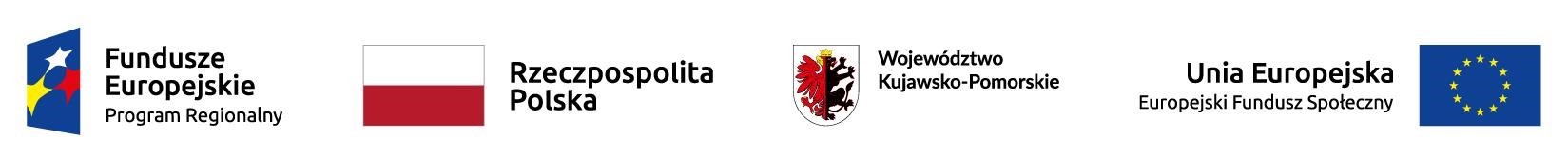 																										Załącznik nr 11 Katalog stawek maksymalnychKATALOG  DOPUSZCZALNYCH STAWEK MAKSYMALNYCH DLA TOWARÓW I USŁUGw ramach Projektów Grantowych z EFS. Stowarzyszenie „Lokalna Grupa Działania Pojezierze Brodnickie”   (dalej: LGD) określiło „Katalog  stawek maksymalnych” (dalej: Katalog) obowiązujący dla projektów grantowych.Wprowadzenie niniejszego mechanizmu ma zagwarantować jednolite podejście LGD do przeprowadzenia oceny budżetów przyjętych przez wnioskodawców oraz służyć temu, aby zatwierdzone przez LGD wydatki były efektywne oraz poniesione w racjonalnej wysokości, tzn. niezawyżone w stosunku do stawek rynkowych, a także ponoszone zgodnie z zasadą należytego zarządzania finansami. Katalog określa najczęściej występujące koszty, jednak nie stanowi katalogu zamkniętego, czyli dopuszczalne jest uwzględnienie  innych kosztów, niewskazanych w powyższym Katalogu, które według wnioskującego są niezbędne do realizacji projektu. Wyszczególnione stawki w Katalogu są stawkami maksymalnymi, jednak nie oznacza to automatycznego zaakceptowania przez LGD stawek założonych na ich maksymalnym poziomie. Przyjęcie stawki maksymalnej nie oznacza również, że będzie ona akceptowana przez LGD w każdym projekcie. Przy ocenie budżetu danego projektu będą brane pod uwagę m.in. takie czynniki, jak stopień złożoności projektu czy wielkość grupy docelowej oraz czy koszty poniesione są w wysokości racjonalnej odpowiadającej wartościom rynkowym towarów i usług. Nie ma możliwości zaplanowania w projekcie stawek wyższych, niż przewidziane w  niniejszym Katalogu.LGD zobowiązane jest do dokonywania oceny wydatków ujętych w budżetach projektów. Będzie ono weryfikować: kwalifikowalność wydatków pod kątem zgodności z Wytycznymi w zakresie kwalifikowalności wydatków w ramach Europejskiego Funduszu Rozwoju Regionalnego, Europejskiego Funduszu Społecznego oraz Funduszu Spójności na lata 2014-2020, prawidłowość sporządzenia budżetu projektu, w szczególności: a. niezbędność planowanych wydatków w budżecie projektu:  czy wynikają one bezpośrednio z opisanych działań oraz przyczyniają się do osiągnięcia produktów i rezultatów projektu, czy nie ujęto wydatków, które wykazano jako potencjał wnioskodawcy (chyba, że stanowią wkład własny), czy są adekwatne do zakresu i specyfiki projektu, czasu jego realizacji, czy są zgodne z Wytycznymi w zakresie kwalifikowania wydatków w ramach Europejskiego Funduszu Rozwoju Regionalnego, Europejskiego Funduszu Społecznego oraz Funduszu Spójności na lata 2014-2020,  czy są zgodne z zapisami ogłoszenia o naborze. Wszystkie wskazane powyżej kwestie oceniane są łącznie. LGD informuje, że w przypadku zidentyfikowania przez oceniającego wydatków niekwalifikowanych lub wydatków w wysokości zawyżonej w stosunku do stawek rynkowych, dane kryterium może zostać uznane za niespełnione.  Mając na uwadze powyższe, przy planowaniu wydatków wnioskodawca powinien kierować się zasadą, aby ujęty w budżecie koszt był niezbędny do realizacji celów projektów i został dokonany w sposób przejrzysty, racjonalny i efektywny, z zachowaniem zasad uzyskiwania najlepszych efektów z danych nakładów. W przypadku planowania wydatków spoza katalogu stawek maksymalnych, Grantobiorca zobowiązany jest do oszacowania kosztu zgodnie z cenami rynkowymi na podstawie rozeznania cenowego na rynku lokalnym i/lub regionalnym na podstawie zapytań oraz zgodnie z obowiązującymi Wytycznymi w zakresie kwalifikowalności wydatków.Co do zasady „godzina” odnosi się do godziny zegarowej = 60 minut ----------------------------------------------------------------------------------------------------------------Karbowo ul. Wczasowa 46, 87-300 Brodnica; Tel/fax + 48 56 49 34404; KRS 0000320535; REGON 340535232; 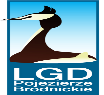 NIP 8741735934; e-mail: biuro@lgdpojezierzebrodnickie.pl ; www.lgdpojezierzebrodnickie.pl LpNazwa kosztu Jednostka miary Maksymalny dopuszczalny koszt (PLN) Podstawa kosztu/Wyjaśnienie  Uwagi 1Koszt wsparcia w przeliczeniu na jednego uczestnika projektu (na osobę zagrożoną ubóstwem lub wykluczeniem społecznym)osoba4 000,00 zł Koszt wsparcia o charakterze społecznym w przeliczeniu na 1 osobę zagrożoną ubóstwem lub wykluczeniem społecznym.  Do stawki nie wlicza się otoczenia osób zagrożonych ubóstwem lub wykluczeniem społecznym w typie 1c, 1e i 2c.1Koszt wsparcia w przeliczeniu na jednego uczestnika projektu (na osobę zagrożoną ubóstwem lub wykluczeniem społecznym)osoba12 000,00 zł Koszt kompleksowego wsparcia społeczno-zawodowego w przeliczeniu na 1 osobę zagrożoną ubóstwem lub wykluczeniem społecznym. Do stawki nie wlicza się otoczenia osób zagrożonych ubóstwem lub wykluczeniem społecznym w typie 1c, 1e i 2c.KOSZTY PERSONELU (nie dotyczy personelu projektu, obsługującego biuro projektu, zawartego w katalogu kosztów administracyjnych)  KOSZTY PERSONELU (nie dotyczy personelu projektu, obsługującego biuro projektu, zawartego w katalogu kosztów administracyjnych)  KOSZTY PERSONELU (nie dotyczy personelu projektu, obsługującego biuro projektu, zawartego w katalogu kosztów administracyjnych)  KOSZTY PERSONELU (nie dotyczy personelu projektu, obsługującego biuro projektu, zawartego w katalogu kosztów administracyjnych)  KOSZTY PERSONELU (nie dotyczy personelu projektu, obsługującego biuro projektu, zawartego w katalogu kosztów administracyjnych)  KOSZTY PERSONELU (nie dotyczy personelu projektu, obsługującego biuro projektu, zawartego w katalogu kosztów administracyjnych)  1Doradca zawodowy – wsparcie doradcze  Godzina   100,00 zł  Wydatek kwalifikowalny, o ile doradca zawodowy posiada wykształcenie wyższe/zawodowe lub certyfikaty/ zaświadczenia /inne umożliwiające prowadzenie danego wsparcia, przy czym minimalne doświadczenie zawodowe w danej dziedzinie nie powinno być krótsze niż 2 lata. Wydatek dotyczy wyłącznie wsparcia doradczego indywidualnego i/lub grupowego. 2Pośrednik pracy  Godzina   100,00 zł  Wydatek kwalifikowalny, o ile pośrednik pracy posiada wykształcenie wyższe/zawodowe lub certyfikaty/zaświadczenia /inne umożliwiające prowadzenie danego wsparcia, przy czym minimalne doświadczenie zawodowe w danej dziedzinie nie powinno być krótsze niż 2 lata. Wydatek dotyczy wyłącznie wsparcia doradczego indywidualnego i/lub grupowego. 3Poradnictwo specjalistyczne – psycholog Psychoterapia indywidualna, grupowa Godzina   100,00 zł  W przypadku porady psychologa/terapeuty „godzina” oznacza czas standardowej wizyty tj. 50 minut. Wydatek kwalifikowalny, o ile psycholog posiada wykształcenie wyższe/zawodowe lub certyfikaty/zaświadczenia/inne umożliwiające prowadzenie danego wsparcia, przy czym minimalne doświadczenie zawodowe w danej dziedzinie nie powinno być krótsze niż 2 lata. W oparciu o rekomendacje PARPA 2018 4Poradnictwo specjalistyczne — logopeda Godzina   60,00 zł  „godzina” oznacza czas standardowej wizyty, tj. 45 minut - 5Terapeuta, np. od uzależnień Godzina  100,00 zł - - 6Pielęgniarka/pielęgniarz Godzina  70,00 zł  Wymagania – pielęgnacja zalecona przez lekarza, która obejmuje czynności pielęgnacyjne wynikające z przedłożonego zaświadczenia lekarskiego lub dokumentacji medycznej, uzupełniająco w stosunku do pielęgniarskiej opieki środowiskowej. - 7Poradnictwo specjalistyczne - prawnik  Porada   120,00 zł  Wydatek dotyczy wyłącznie wsparcia doradczego indywidualnego i/lub grupowego. 8Poradnictwo specjalistyczne - terapia rodzinna  Spotkanie 140,00 zł W przypadku poradnictwa specjalistycznego - terapia rodzinna „spotkanie” oznacza formę stosowaną przez poradnie trwające 90 min.  -  9Trener, prowadzący treningi interpersonalne, zajęcia motywacyjne, zajęcia z języków obcych, dietetyk, trener personalny, prowadzący szkolenie z przedsiębiorczości, coaching itp.Godzina  100,00 zł Wydatek kwalifikowalny, o ile jest to uzasadnione specyfiką realizowanego projektu. Wydatek kwalifikowalny, o ile trener posiada wykształcenie wyższe/zawodowe lub certyfikaty/zaświadczenia/inne umożliwiające przeprowadzenie danego wsparcia. 10Trener, prowadzący warsztaty rękodzielnicze, warsztaty kulinarne, zajęcia sportowe, artystyczne, warsztaty z poprawy wizerunku itp. Godzina   100 zł  - - 11Prowadzący zajęcia w klubie młodzieżowym - pomoc w odrabianiu lekcji, zajęcia manualne i inne  Godzina  30 zł  -  - 12Poradnictwo specjalistyczne inne – socjoterapia, hipoterapia, inne  Godzina  100 zł  - - 13Asystent osoby niepełnosprawnej (AON)/opiekun osoby zależnej Wynagrodzenie za pracę/stawka za godzinę pracy osób bezpośrednio świadczących usługi społeczne w projekcie nie mogą być niższe od minimalnego wynagrodzenia za pracę/minimalnej stawki godzinowej ustalonych na podstawie przepisów  o minimalnym wynagrodzeniu za pracę. Zapis nie dotyczy osób świadczących usługi nieodpłatnie Wymagania:  warunkiem zatrudnienia AON jest ukończone kształcenie w zawodzie asystenta osoby niepełnosprawnej zgodnie z rozporządzeniem Ministra Edukacji Narodowej z dnia 7 lutego 2012 r. w sprawie podstawy programowej kształcenia w zawodach (Dz. U. poz. 184, ze zm.);  - KOSZTY SPECYFICZNEKOSZTY SPECYFICZNEKOSZTY SPECYFICZNEKOSZTY SPECYFICZNEKOSZTY SPECYFICZNEKOSZTY SPECYFICZNE1Kurs/szkolenie zawodoweOsoba /sztuka2 900,00 zł Koszt uzależniony od zaplanowanej liczby godzin i zakresu W przypadku stawki szkolenia/kursu, przy czym średni maksymalny koszt dla niestandardowej - zlecenia kursu/szkolenia 150 godzinnego to 2900,00 zł. rozeznanie rynku na Osobom uczestniczącym w szkoleniach przysługuje podstawie stypendium szkoleniowe, które miesięcznie wynosi 120% porównywalnych ofert zasiłku, o którym mowa w art. 72 ust. 1 pkt 1 ustawy o cenowych.  promocji zatrudnienia i instytucjach rynku pracy, jeżeli Za oferty porównywalne miesięczny wymiar godzin szkolenia wynosi co najmniej 150 uznaje się takie, w których godzin. oferenci zawierają takie Wykonawcy kursów/szkoleń zawodowych muszą posiadać same lub podobne wpis do rejestru instytucji szkoleniowych. parametry - szkolenia/kursy kończą się egzaminem i otrzymaniem charakterystyczne towaru certyfikatu wystawianego przez właściwy organ, który lub usługi. Zakres ofert potwierdza zdobycie przez uczestnika kwalifikacji lub może różnić się jedynie kompetencji. danymi oferenta, cenami netto i brutto, terminem Koszt zawiera: wynagrodzenie trenera, koszt certyfikatu, płatności, datą egzaminu zewnętrznego, materiałów szkoleniowych, usługę wystawienia. cateringową, salę.2Stypendium szkoleniowe  Godzina  1 489,00 zł  Osobom uczestniczącym w szkoleniach przysługuje stypendium szkoleniowe, które miesięcznie wynosi 120% zasiłku, o którym mowa w art. 72 ust. 1 pkt 1 ustawy o promocji zatrudnienia i instytucjach rynku pracy, jeżeli miesięczna liczba godzin szkolenia wynosi co najmniej 150 godzin zegarowych; w przypadku niższej miesięcznej liczby godzin szkolenia, wysokość stypendium szkoleniowego ustala się proporcjonalnie,  z tym, że stypendium to nie może być niższe niż 20% zasiłku, o którym mowa w art. 72 ust. 1 pkt 1 ustawy o promocji zatrudnienia i instytucjach rynku pracy. Kwalifikowalne są ponadto składki na ubezpieczenie społeczne w wysokości: emerytalna-281,09  zł, rentowa-115,20 zł, wypadkowa- zgodna ze stawką obowiązującą dla podmiotu kierującego na staż.3Stypendium stażowe  Osobo/ miesiąc 1 649,34 zł  W okresie odbywania stażu stażyście przysługuje stypendium stażowe, które miesięcznie wynosi 80% wartości netto minimalnego wynagrodzenia za pracę o 160 godzin stażu którym mowa w przepisach o minimalnym wynagrodzeniu za pracę, obowiązującego w roku złożenia przez beneficjenta wniosku o dofinansowanie w odpowiedzi na ogłoszony konkurs.  Kwalifikowalne są ponadto składki na ubezpieczenie społeczne w wysokości: emerytalna- 321,95 zł, rentowa- 131,95 zł, wypadkowa- zgodna ze stawką obowiązującą dla podmiotu kierującego na staż. Składki na ubezpieczenie społeczne powinny znaleźć się w odrębnej pozycji budżetowej, a odpowiednia kalkulacja w uzasadnieniu do tej pozycji.4Wynajem Sali szkoleniowej/ komputerowej  Dzień (8h) 500 zł  - Stawka godzinowa dzielona proporcjonalnie do stawki. 5Materiały szkoleniowe Zestaw/oso ba 20,00 zł w tym m.in. teczka, notes, długopis, wydruk prezentacji szkolenie o danej tematyce 1-dniowe lub kilkudniowe 6Materiały warsztatowe  Zestaw/oso ba 50,00 zł w tym np. materiały na warsztaty rękodzielnicze, kulinarne, sportowe, artystyczne warsztat o danej tematyce 1-dniowy lub kilkudniowy 7Przerwa kawowa  Zestaw/oso ba/dzień  15,00 zł  Zakres: standardowa przerwa kawowa (kawa, herbata, woda, soki, ciastka, kanapki).  Cena rynkowa powinna być uzależniona od rodzaju oferowanej usługi i jest niższa, jeśli finansowany jest mniejszy zakres usługi (np. kawa, herbata, woda, mleko, cukier cytryna bez drobnych lub słodkich przekąsek).  UWAGA: Wydatek kwalifikowalny, jeśli wsparcie dla tej samej grupy osób w danym dniu trwa co najmniej 4 godziny. 8Wyżywienie (obiad)  Zestaw /dzień  35,00 zł  Zakres: obejmuje dwa dania (zupa i drugie danie), przy czym istnieje możliwość szerszego zakresu usługi, o ile mieści się w określonej cenie rynkowej. Cena rynkowa powinna być uzależniona od rodzaju oferowanej usługi i jest niższa, jeśli finansowany jest mniejszy zakres usługi (np. obiad składający się tylko z drugiego dania). Wydatek kwalifikowalny, jeśli wsparcie dla tej samej grupy osób w danym dniu trwa co najmniej 6 godzin. 9Staż -ubezpieczenie NNW, OC  Miesiąc  40 zł  Jest to ubezpieczenie obejmujące cały okres odbywania stażu, czyli min 3 mc.  - 10Badania lekarskie specjalistyczne  Osoba  300 zł  np. do zawodu spawacza konieczne są dwa badania ogólne: wstępne i orzekające oraz trzy badania lekarzy specjalistów. - 11Badania lekarskie podstawowe  Osoba  100 zł  - - 12Odzież, obuwie robocze  Osoba  300 zł  Koszt będzie weryfikowany indywidualnie w zależności od zawodu, w jakim uczestnik będzie odbywać staż/zajęcia praktyczne.  Np. dla spawacza: buty, fartuch, spodnie i bluza oraz - jako środek ochrony indywidualnej - przyłbica spawalnicza. - 13Środki ochrony indywidualnej, środki higieny osobistej  Osoba  200 zł  - - 14Szkolenie uczestnika w zakresie bezpieczeństwa i higieny pracy, PPOŻ  Osoba  150 zł  - - 15Zakup sprzętu na potrzeby realizacji projektu  W tym m.in.: -Laptop wraz z oprogramowaniem (rozumiane jako systemy operacyjne oraz oprogramowanie typu MS Office) koszt 2 800,00 zł; - -Urządzenie wielofunkcyjne  1 000,00 zł (o ile nie zaplanowano zakupu usług poligraficznych na zewnątrz);- Projektor multimedialny  2 000,00 zł; - Ekran do projektora multimedialnego 450,00 zł. - Tablica flipchart 350,00 zł brutto/sztuka; - Drukarka 500 zł brutto/sztuka; - Kamera cyfrowa 1500 zł brutto/sztuka; - Mikrofon 200 zł brutto/sztuka  Zakup sprzętu możliwy jest jedynie w wyjątkowych, merytorycznie uzasadnionych sytuacjach pod warunkiem, że konieczność zakupu wynika ze specyfiki projektu, potrzeb grupy docelowej.  Konieczność zakupu urządzeń powinna zostać uzasadniona w załączniku nr 1 Budżet projektu (m.in. w przypadku pozyskania środków trwałych o wartości początkowej równej lub wyższej niż 3 500 PLN netto należy wskazać wyjaśnienie zastosowania najbardziej efektywnej dla danego przypadku metody (zakup, amortyzacja, leasing itp.), uwzględniając przedmiot i cel danego projektu. Mając na uwadze powyższe konieczność dokonywania zakupu sprzętu może skutkować obniżeniem możliwej do uzyskania liczby punktów w ramach oceny potencjału wnioskodawcy. Zaproponowanie wydatku dot. zakupu sprzętu powinno być poprzedzone analizą czy nakłady finansowe poniesione w związku ze zlenieniem podmiotowi zewnętrznemu np. druku materiałów szkoleniowych nie wiążą się z niższymi kosztami. Należy przyjąć, że co do zasady zakup sprzętu jest możliwy wyłącznie w przypadku, gdy wnioskodawca nie posiada wystarczającego potencjału (zasobów sprzętowych). Zasadność zakupu powinna wynikać z planowanych do realizacji działań. Będzie badana na etapie kontroli. 16Opieka nad osobą zależną osoba Cena nie może być wyższa niż połowa zasiłku, o którym mowa w art. 72 ust. 1 pkt 1 i 2 Ustawy z dnia 20 kwietnia 2004 r. o promocji zatrudnienia i instytucjach rynku pracy tj. nie może być wyższa niż 415,55 zł (dopuszcza się możliwość zwiększenia kwoty zgodnie z obowiązującymi kwotami opublikowanymi przez MRPiPS) -Wydatek kwalifikowalny, o ile jest to uzasadnione specyfiką realizowanego projektu oraz potrzebami grupy docelowej. Wydatek kwalifikowalny, na warunkach adekwatnych do określonych w ustawie z dnia 20 kwietnia 2004 r. o promocji zatrudnienia i instytucjach rynku pracy, tj. opieka następuje na okres wsparcia uczestnika w ramach projektu, jednak nie dłużej niż przez 6 m-cy i dotyczy dziecka lub dzieci do lat 7 lub osoby / osób zależnych (osób wymagających ze względu na stan zdrowia lub wiek stałej opieki, połączonych więzami rodzinnymi lub powinowactwem z uczestnikiem wsparcia lub pozostających z nim we wspólnym gospodarstwie domowym). 17Zwrot kosztów dojazdu osoba Cena uzależniona od cenników operatorów komunikacji publicznej Zwrot kosztów dojazdu uczestnika projektu na szkolenie lub inną formę wsparcia następuje na podstawie biletu komunikacji publicznej (jednorazowego lub czasowego) lub innego równoważnego dokumentu. Również bilet z jednego dnia (jako potwierdzenie dziennych kosztów) i lista obecności potwierdzająca uczestnictwo w projekcie w poszczególnych dniach trwania szkolenia jest wystarczającym dowodem poniesienia ww. kosztów. W przypadku zakupienia biletów długoterminowych (np. tygodniowych, miesięcznych), termin ważności biletu musi odpowiadać terminowi trwania szkolenia. Gdy dana forma wsparcia nie odbywa się w sposób ciągły, ale np. w wybrane dni tygodnia lub w przypadku nieobecności uczestnika na zajęciach koszt biletu okresowego należy kwalifikować proporcjonalnie w stosunku do faktycznej ilości dojazdów uczestnika na miejsce realizacji formy wsparcia w okresie, którego dotyczy bilet. Dopuszcza się możliwość uwzględniania cen biletów przewoźników innych niż PKS lub PKP (np. prywatnych) w sytuacji, gdy koszt świadczonych przez nich usług jest porównywalny do cen przewoźników państwowych lub, jeśli jest to jedyny przewoźnik na danej trasie lub oferuje dogodniejszy dla uczestnika ze względu na godziny udziału w formie wsparcia rozkład jazdy; Wydatki poniesione przez uczestnika projektu związane z dojazdem własnym samochodem są kwalifikowalne do wysokości ceny biletu transportu publicznego na danej trasie (jeżeli uczestnik poniósł koszty w wysokości równej lub wyższej niż cena biletu), po przedstawieniu przez uczestnika projektu stosownego oświadczenia. Natomiast, jeśli uczestnik udokumentuje poniesienie kosztów w kwocie niższej od ceny biletu, zwrot nastąpi do wysokości faktycznie poniesionych kosztów. W oświadczeniu powinna znaleźć się również informacja dotycząca trasy, na jakiej odbywa się przejazd, odległości i poniesionych kosztów, marki/modelu samochodu oraz numeru rejestracyjnego samochodu. Dodatkowo do oświadczenia należy załączyć potwierdzenie ceny biletu na danej trasie, wystawione przez przewoźnika. Jednocześnie nie ma konieczności załączania kserokopii dowodu rejestracyjnego, natomiast oryginał tego dokumentu należy przedstawić do wglądu osobie przyjmującej oświadczenie celem potwierdzenia danych zawartych w oświadczeniu. Ponadto uczestnik projektu, który na szkolenie lub inną formę wsparcia dojeżdża samochodem, którego nie jest właścicielem, powinien posiadać stosowną umowę użyczenia samochodu (do wglądu). 18Transport – wynajem auta/busa do przewożenia uczestników projektu kilometr 3,80 zł / km - - 